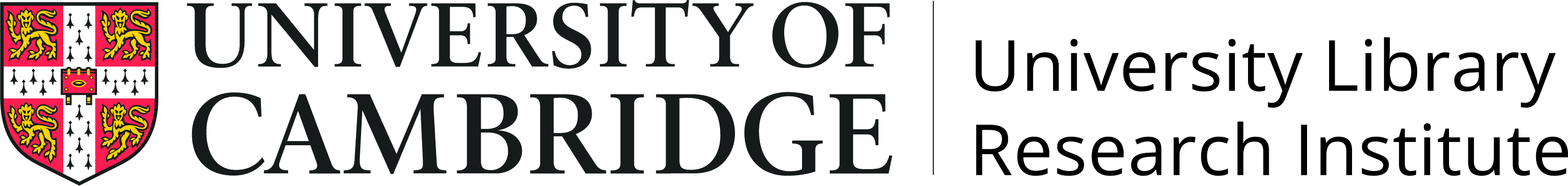 Liberation Collection Visiting Scholar Programme Academic Reference TemplatePlease comment briefly on:The overall suitability of the candidate for the opportunity:Research excellence and noveltyBenefits of the programme to the candidateBenefits of the candidate’s research to the University of CambridgeAny other comments you wish to makeYour NameYour PositionName of CandidateCapacity in which candidate is known to youLength of time you have known candidate forDate